БИЗНЕС-ПЛАНВыращивание фруктовых культур яблокИП «IZAN»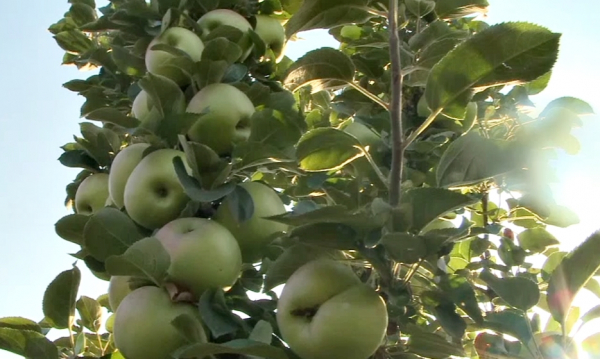 2019 годМЕМОРАНДУМ КОНФИДЕНЦИАЛЬНОСТИВся информация, представленная в данном бизнес-плане строго конфиденциальна. Ознакомление с содержанием возможно только с согласия руководителя проекта или его представителя.Знакомящиеся с настоящим бизнес-планом берет на себя ответственность и гарантирует нераспространение содержащиеся в нем информации без предварительного согласия автора.Запрещается копировать, как весь бизнес-план, так и его отдельные части (в частности полученные расчеты и финансовые показатели), вносить изменения, а также передавать информацию третьим лицам.Руководитель проекта_____________Усипбеков Толехан УсипбековичПолное наименование предприятия: ИП «IZAN»Наименование проекта: Выращивание семечковых и косточковых плодов (яблоки) на собственном земельном участке.Отрасль проекта: Выращивание многолетних культур.Цель проекта: Выращивание семечковых и косточковых плодовМесто реализации проекта: Туркестанская область, р-н. Толе би, Первомайский с.о. к/х Дастан, 074 квартал, уч. 572Сумма инвестиции: 4 000 000 тгПериод реализации проекта: 2020-2030 годы.Целесообразность реализации проекта: Реализация данного проекта позволит предприятию организовать производство многолетних культур (яблок), что обеспечит диверсификацию деятельности, увеличение доходности и конкурентоспособности предприятия. А также обеспечит население качественными натуральными яблоками отечественного производства.Целями деятельности предприятия будут: Получение высококачественной, экспорт ориентированной, конкурентоспособной продукции для реализации на внутреннем и внешнем рынках;Бесперебойное обеспечение населения РК основными видами фруктовой продукции;Извлечение прибыли от результатов производства и реализации сельскохозяйственной продукции;Организация и предоставление новых рабочих мест на производственной деятельности предприятия для сельских жителей, решение их социальных вопросов.Полное наименование предприятия: ИП «IZAN»Организационно-правовая форма: Индивидуальный предприниматель.Юридический адрес предприятия: Туркестанская область, р-н. Толе би, Первомайский с.о. к/х Дастан, 074 квартал, уч. 572Фактический адрес предприятия: Туркестанская область, р-н. Толе би, Первомайский с.о. к/х Дастан, 074 квартал, уч. 572Отрасль деятельности: Выращивание семечковых и косточковых плодов (яблоки).Форма собственности: Частная.Свидетельство о государственной регистрации (перерегистрации): Свидетельство гос. регистрации от 20 января 2016 года.Дата начала деятельности: ИП «IZAN» функционирует с 2016 года.Руководитель: Усипбеков Толехан Усипбекович.Контактный телефон/факс: тел.: Количество сотрудников: 3 человека.Наличие налоговой задолженности: предприятие налоговой задолженности не имеет.Место реализации проекта: Туркестанская область, р-н. Толе би, Первомайский с.о. к/х Дастан, 074 квартал, уч. 572Основные виды деятельности предприятия: На сегодняшний день основными видами деятельности являются:Выращивание фруктов;Реализация сельхозпродукции.Основной предмет деятельности предприятия: выращивания и реализация сельхозпродукции на рынке в регионы Казахстана.Краткая характеристика хозяйственной деятельности: ИП «IZAN» образовано 2016 году, и предприниматель планирует заняться новым бизнесом по производству сельскохозяйственных продуктов. Активная деятельность ведется посредством сбыта продукции на рынке товаропроизводителей, специализированных магазинах и заказах населения и предприятий.В настоящее время предприятие в связи с все возрастающим спросом на яблочную продукцию, предприниматель планирует выращивать яблоки. В связи с чем, ИП «IZAN» планирует осуществить выращивание яблок на земельных участке площадью 4 га, за счет собственных средств.Реализация настоящего проекта, позволит предприятию - заявителю получить следующие результаты:новый вид бизнеса;модернизировать производство;современное технология растениеводство;выпускать отечественные продукций;инновация в предприятие;снизить расходы на производство;улучшить условия труда работников, повысить их производительность труда, что в итоге приведет к снижению себестоимости выпускаемой продукции и росту прибыли;увеличить доходность предприятия.Реализация вышеуказанных результатов, позволит учреждению повысить доходность предприятия, укрепив его финансовое положение.Индивидуальный предприниматель занимается салоном красоты. Предприниматель имеет многолетний опыт в бизнесе. В плане развитий бизнеса предприниматель намерена расширить свою деятельность в плане выращивания яблок.Производимую сельхозпродукцию планируется реализовать по оптовой цене розничным покупателям, а также товар будет поставляться на оптовые и розничные рынки Туркестанской области и другие регионы Казахстана. Опыт деятельности предприятия: с 2016 года.В деятельности планируемых комплексов будет задействован штат из 3 работников, которые приведены в следующей таблице:Штатное расписание по проектуПо мере необходимости в штат будут нанимать дополнительные сотрудники в зависимости от производственной загруженности и сезонных работ.Целью настоящего проекта является открытия и модернизация производства, с учетом по производству экологически чистый сельхозпродукты, яблок. Деятельность планируется осуществить на арендных Пашневых земельных участках, полученных от государства расположенные на землях государственного запаса вблизи территории Туркестанская область, р-н. Толе би, Первомайский с.о. к/х Дастан, 074 квартал, уч. 572Собственный участок площадью 4 га. для выращиванияяблок для реализаций другим хозяйством и населению Туркестанской области.Настоящий проект предусматривает выращивание яблок увеличение объёмов производства, увеличение рабочих мест, увеличение количества заготовляемого экологически чистого продукта. Внедрение данных мероприятий даст материальный стимул к увеличению отечественных натуральных продуктов питания ИП «IZAN».Фрукты производятся почти во всех областях республики в хозяйствах населения. Основной объем продукции выращивается в крестьянских и фермерских хозяйствах Южно-Казахстанской и Алматинской областей (52% от общего производства). Лидирующими областями по выращиванию фруктов (яблоки, груши, виноград, абрикосы, вишня и слива) являются следующие области: Южно-Казахстанская, Алматинская, Жамбылская и Восточно-Казахстанская. Доля импорта во внутреннем рынке по фруктам значительна, и составила от 48% до 91%. Доля экспорта в производстве по этой же продукции составила 0,3-3,4%, за исключением сливы – 35,5%, вишни -11,7%. В Казахстане производство фруктов не полностью покрывает потребности населения. Более 60% фруктов в Казахстане занимает импорт. Фруктовый рынок Казахстана можно поделить на 2 части. Первый сектор рынка - это фрукты, обладающие явно сезонным характером предложения и спроса (черешня, вишня, клубника, малина и прочие ягоды, груши, яблоки и сливы отечественного производства, арбузы, дыни, абрикосы, персики, виноград). В данном случае казахстанцы потребляют эти фрукты по стандартному сценарию – полгода продукт в ассортименте, а полгода – нет. В зимние месяцы он заменяется на импортный продукт, который имеет худшее качество, а также дорогую цену в сравнении с отечественными фруктами.Второй сектор - это импортируемые фрукты, включая экзотические, предложение и спрос на которые постоянен, вне зависимости от времени года (яблоки, груши, бананы, апельсины, мандарины, грейпфруты, киви, виноград, ананасы, лимоны и др.).Как видно из таблицы 1, посевные площади под семечковые и косточковые насаждения, виноградники и бахчевые имеют тенденцию роста, значительный рост 40% по бахчевым.  Таблица 1. Динамика посевных площадей семечковых и косточковых насаждений, виноградников и бахчевых в Казахстане в 2014-2018 гг., гаИсточник: Комитет РК по статистикеТаблица 2. Производство фруктов (яблоки, груши, виноград, абрикосы, вишня и слива) в Казахстане за 2018 год, тоннИсточник: Комитет РК по статистикеВ Казахстане в 2018 году производство фруктов составило 278080 тонн и бахчевых - 1927989,3 тонн (таблицы 2,4). Доля яблок в общем производстве фруктов занимает 56,8%, винограда – 25,3%, абрикоса – 6,9%, груш – 5,1%, вишни – 4,2% и сливы – 1,8%. В 2018 году доля арбузов в общем производстве бахчевых составило 52,6%, остальной объем 47,4% - выращено дынь.   Емкость рынка фруктов и бахчевых за 2018 год показана в таблице 3. Производство бахчевых в Казахстане полностью обеспечивает потребности населения, экспорт и импорт продукции незначительный. Производство фруктов и винограда не достаточно для обеспечения потребностей населения, импорт продукции составил 48,3-91,2 %. Основными импортерами являются следующие страны: Узбекистан, Кыргызстан, Молдова, Беларусь, Китай и Польша.           Таблица 3. Емкость рынка фруктов и бахчевых за 2018 год, тоннИсточник: Комитет РК по статистике, Таможенный комитет РКОсновной объем бахчевых производится в южном регионе: Южно-Казахстанская (64%), Жамбылская (15%), Кызылординская (6,4%) и Алматинская (5,4%) области. Более 80% бахчевых выращивается в крестьянских и фермерских хозяйствах. Таблица 4. Производство бахчевых (арбузы, дыни) в Казахстане за 2018 год, тоннИсточник: Комитет РК по статистикеМинистерством здравоохранения и социального развития РК определены нормы потребления: фруктов (яблоки, груши, абрикосы, вишня и слива) – 25 кг, виноград – 4,5 кг, бахчевые (арбузы, дыни) – 10 кг на человека в год. Данный показатель ниже российских и зарубежных норм потребления в несколько раз. В 2018 году по данным Комитета РК по статистике население составило 17,16 млн. человек. Так, если учитывать национальную норму потребления обеспеченность собственной продукцией по фруктам составляет 64,8 %, виноградом - 91% и бахчевыми полностью (даже производство превышает норму в 11 раз) (таблица 5). Таблица 5. Обеспеченность населения Казахстана фруктами и бахчевыми в 2018 годуИсточник: Комитет РК по статистике, Министерство здравоохранения и социального развития РКПо данным Комитета РК по статистике инфляция в республике в 2018 году составила 7,4%, в 2017 году – 4,8%, в 2016 году – 6%, (показатель на конец периода, в процентах к декабрю предыдущего года, прирост).  Цены на фрукты в основном носят сезонный характер, колебания цен зависят от предложения на рынке отечественной и импортной продукции. Яблоки, груши и виноград – фрукты, пользующиеся постоянным спросом у населения в течение года. Динамика цен на эти фрукты в течение 2014-2018 года показаны в таблице 6.Цены на яблоки и груши в течение года не претерпели значительных изменений, яблоки колебались в пределах 228-274 тенге за кг, груши – 319-392 тенге за кг. Цены на виноград в первом полугодии 2014 и 2015 гг. имели тенденцию роста, максимальная цена была в мае месяце на уровне 677 и 693 тенге за кг соответственно.  Снижение цены наблюдалось в период массового сбора урожая отечественной продукции, начиная с июня по октябрь.Самые низкие цены на яблоки, груши и виноград приходятся на месяцы сентябрь и октябрь.                   Таблица 6. Розничные цены на яблоки, груши и виноградв 2014-2018 году, тенге за кгИсточник: АО «Казагромаркетинг»Розничные цены на фрукты и бахчевые по видам за 2014-2018 гг. показаны в таблице 7. В 2018 году по сравнению с 2014 годом повысились цены на все виды указанной продукции. Наименьший рост отмечен на виноград на 8%, на вишню повышение цены наблюдалось более чем в 2 раза.    На повышение цен на фрукты и бахчевые повлияли следующие факторы: рост цен у поставщиков продукции, как импортной, так и отечественной;рост цен на горюче-смазочные материалы;Источник: АО «Казагромаркетинг»увеличение тарифов на транспортные услуги.Таблица 7. Динамика розничных цен на фрукты и бахчевые в 2014-2018 гг., тенге за кгИсточник: АО «Казагромаркетинг»Казахстанские рынки насыщены фруктами разных сортов, как отечественных, так и импортных производителей. Потребление достаточного количества свежих фруктов и бахчевых является одной из основных составляющих правильного питания и здорового образа жизни. Площадь растениеводства Казахстана, свободные земли под пахотуСогласно данным Министерства сельского хозяйства РК, общая посевная площадь сельскохозяйственных культур страны в 2015 году составила 21,5 млн га, что на 0,3 млн га или 1,4% больше, чем в 2014 году.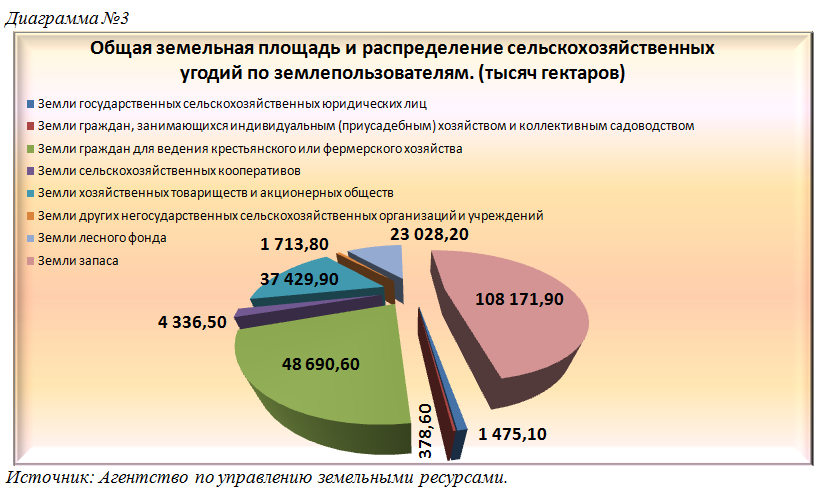 Сельхоз культуры, засеваемые в Казахстане, в разрезе объема урожайности. Основными видами зерновых культур, пользующихся спросом на мировом рынке, являются пшеница, ячмень, овес, кукуруза, рис, гречиха и горох. По данным Агентства РК по статистике, в 2014 году зерновые культуры размещены на территории 16,256 млн га, или 73,6% от общей пашни сельхоз культур (21,190 млн га). Масличные культуры составили 1 853,9 тыс. га (7,5%). Овощи открытого грунта - 128,7 тыс. га (1,2%), бахчевые культуры – на 81,8 тыс. га (0,6%). На картофель пришлась площадь в 190,2 тыс. га (1,4%), кормовые культуры – на 2, 517 млн га (11,6%), и сахарная свекла разместилась на 11,8 тыс. га, а это - 0,3% от всей посевной площади.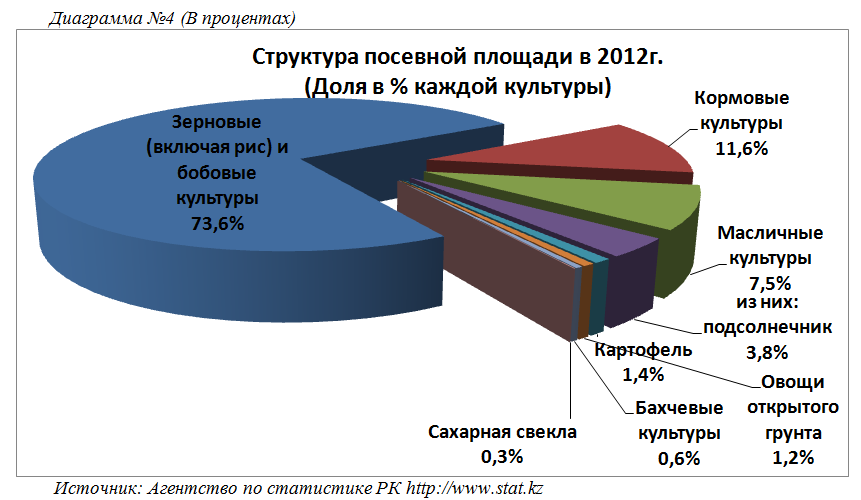 Урожайность каждой культуры, валовой сборСогласно данным Агентства РК по статистике, средняя урожайность зерна за 2011 год составила 16,9 ц/га, в 2012 году - 8,6 ц/га, в том числе пшеницы – 7,9 ц/га, ячменя – 9,1 ц/га, кукурузы на зерно – 51,9 ц/га, риса – 37,7 ц/га, масличных культур – 6,1 ц/га, картофеля – 165,9 ц/га, овощей – 234,0 ц/га, сахарной свеклы – 168,2 ц/га, бахчевых культур – 206,8 ц/га.В  2012 году валовый сбор зерна по республике в весе после доработки составил около 12,9 млн тонн. При этом наибольшие объемы зерна собрали Северо-Казахстанская область – 4,4 млн тонн, Акмолинская – 2,8 млн тонн, Костанайская – 2,5 млн тонн, Алматинская область – 1,0 млн тонн. Высокая урожайность зерновых колосовых культур достигнута в Алматинской области – 16,9 ц/га, Северо-Казахстанской – 11,5 ц/га, Восточно-Казахстанской – 11,1 ц/га, Южно-Казахстанской – 10,6 ц/га и Туркестанской области – 8,8 ц/га.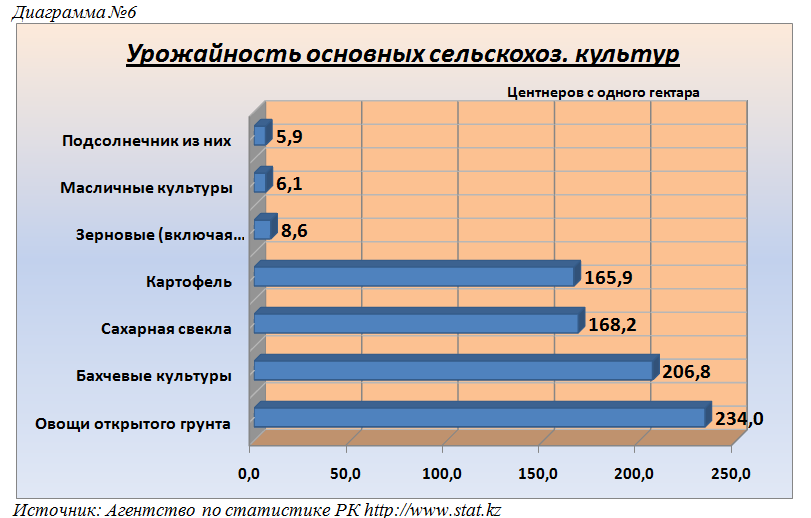 Позиционирование, стратегия продвижения и продажСтратегия маркетинга создаваемого предприятия определяется, прежде всего, фактом создания вертикально-интегрированной структуры.Руководитель будет реализовывать продукцию по сложившимся каналам сбыта по ценам на уровне основных конкурентов. В дальнейшем корректировка цены на продукцию при колебаниях рынка планируется с помощью методов адаптации: ранжирования, предоставления скидок, ценовой дискриминации и учета психологических аспектов восприятия цен потребителями.В стратегии продвижения продукции будут задействованы основные методы:Постоянная печатная реклама в специализированных печатных изданиях. Информирование потребителей о высокой степени экологической безопасности продукции и соответствия стандартам.Активный поиск покупателей менеджерами отдела продаж компании. Большое внимание уделяется мотивации торговых агентов (комиссионное вознаграждение, конкуренция, специальные поощрительные меры). Гибкая ценовая политика в зависимости от объема и сезонных колебаний цены.Хорошо зарекомендовала себя система распределения продукции по географическим регионам (регионы/край) и типам потребителей (розничные/оптовые каналы продвижения и сбыта).Разработка, создание и распространение рекламы (буклеты, календари, авторучки, ежедневники и т.п.) с символикой компании. Массированная информация о запуске проекта на полную мощность с участием известных и авторитетных лиц.Ежегодное участие в различных выставках (постоянное участие в конкурсе «Лучший товар года», участие в областных и районных ярмарках. Планируется установление схемы «обратной связи с клиентом» посредством опроса и анкетирования с целью узнать, как воспринимает потребитель нашу продукцию.Ценовая политикаМетод ценообразования в предприятие будет отталкиваться от действующих рыночных цен, т.к. объемы производства не окажут сколь-нибудь значительного влияния на ситуацию на рынке.Как показал анализ ценовой конъюнктуры, на фруктовые продукты яблок сложились цены на уровне 300-400 тенге за 1 кг.В настоящем бизнес-плане предусматривается ежегодный рост цен (инфляционные процессы) на уровне 8% в год.	Анализ SWOTПроведенный анализ состояния отрасли, конкурентного окружения и потребительской среды, особенностей предлагаемого проекта позволяет выявить сильные и слабые стороны, возможности и угрозы бизнеса.			Таким образом, рассматриваемый проект обладает неоспоримыми сильными сторонами, главная из которых - налаженность каналов поставки сырья и сбыта продукции. Основная слабая сторона - сильная степень зависимости от сырьевой базы, однако растущий спрос на фруктовые продукты нивелирует влияние отрицательных факторов.Различают следующие способы выращивания:ЭкстенсивныйИнтенсивный яблоневый садСреднерослые подвои.В 70% случаев применяется экстенсивная технология. Она является классической и дает урожай на 6 год после посадки. В результате на достаточный уровень бизнес выйдет лишь на 7-9 год. А в течение всего этого времени требуется активный уход: полив, обрезка, окучивание, защита от вредителей. Таким образом, доходная часть выглядит весьма туманной.Интенсивная технологияДругое дело – интенсивная технология с капельным поливом. Уже спустя 2-3 года можно получить первый урожай. Что представляет собой этот способ выращивания?Он основан на высаживании высокорослых сортов деревьев на карликовых подвоях. Это позволяет увеличить частоту посадки до 5000 штук на 1 га. Дополнительно используется особая технология обрезки крон, чтобы избежать затенения «соседей».Но есть у данной технологии и недостатки:Корневая система проходит в верхнем почвенном слое, а значит, уже при -10С высок риск гибели урожая.Необходимость в частом поливе, а также в установке системы орошения.Специальная обрезка крон.Но вышеназванные недостатки меркнут перед рядом преимуществ:Высокая урожайность. С 1 га можно собрать до 50 тонн яблок.Быстрые сроки урожая (2-3 года после посадки).Удобная высота кроны позволяет легко собрать фрукты и эффективно обрабатывать дерево от вредителей.Данная технология популярна на Западе и достаточно давно успешно используется.Сорта яблоньЛучше всего для этой технологии подойдут неприхотливые зимние сорта. К ним относят:АйдаредЧемпионГолден ДелишесГлостерИ другие.Что касается подвоев, то наибольшей популярностью пользуются:ММ-106 – отличается повышенной морозостойкостью, относится к полу карликовому типу.М-9 – является карликовым типом. Первые плоды уже спустя 2-3 года. Морозостойкость ниже, чем у ММ-106.Подготовка сада при интенсивном способеДля реализации бизнес-плана яблоневого сада по интенсивной технологии понадобится равнинный участок с максимально плодородной почвой и возможностью применять капельный полив. Хорошо высаживать деревья в чернозем, средние суглинки, темно-серый лесной грунт.Яблони недолго плодоносят в карбонатном грунте. В составе почвы этого вещества не должно быть более 12%.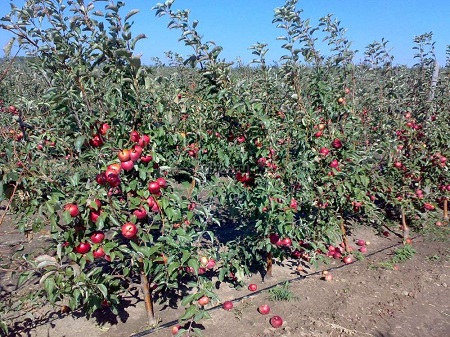 Интенсивный способ посадки яблоньПодготовка почвыНа данном этапе осуществляется проверка грунта и расчет оптимального количества удобрений.Норма расчета:Чернозем – 50 тонн на гектар перегнояСерый лесной грунт – 70 тонн на гектар.Посадка саженцевДанный этап осуществляют в октябре или в первые месяцы весны. Для саженцев понадобятся ямы 0,5 м диаметром. Чтобы вырыть необходимый размер лунок, лучше использовать трактор со специальным навесным оборудованием.Схема посадки выглядит следующим образом: на карликовых подвоях между рядами 4 метра, между саженцами в одном ряду расстояние 0,6-2 метра.Если был выбран подвой М-9, то можно допускать 4 метра между рядами. Но в таком случае крупногабаритная техника здесь не проедет.После того, как процесс посадки завершен, производится монтаж капельной системы полива.Обрезка кронНа момент посадки саженцы могут уже иметь кроны. В таком случае обрезка осуществляется до того, как они попадут в землю. Если же крон нет, то обрезку производят на высоте чуть меньше метра от уровня земли. В процессе роста саженцев необходимо удалять побеги у корней высотой 0,6 м от почвы.Как должна выглядеть крона при выращивании яблони по интенсивной технологии? Внешне она напоминает закругленное веретено с трехметровой основой.Для данного этапа необходима установка опорных шпалер.Капельный поливДанный способ выращивания требует активного орошения. Лучше всего использовать капельный полив.Состав воды должен быть следующим:Железо 3-5 мг на 1 литрРеакция pH=7Карбонаты до 4 моль на 1 литр.Объем воды при капельном поливе – 10-15 м3 на 1 га ежедневно. Для защиты от весенних заморозков – 150-200 м3 на 1 га с над кроновым орошением.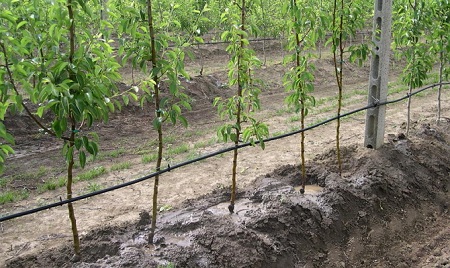 Современный способ полива садаУход за садомС момента посадки в течение 3 лет между рядия держат под черным паром, после 3 лет – используют дерново-перегнойную или паросидеральную систему.Необходима регулярная обработка деревьев от вредителей и болезней.Сбор урожаяСобирают урожай наемные рабочие. Хранение производится в специальном помещении с определенной температурой (0-2 С) и влажностью. Яблоки складываются в ящики, лучше деревянные. Между каждым слоем можно проложить лист бумаги. Также необходимо контролировать содержание кислорода, двуокиси углерода и этилена.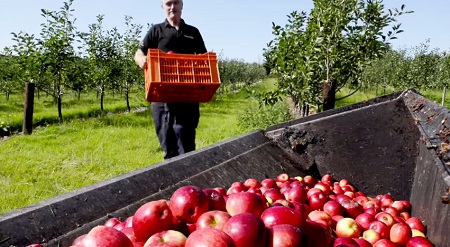 Для сбора лучше нанять сезонных рабочих		Базовые допущенияСрок реализации проекта – 10 лет.Расчет произведен в тенге.Налоги – соответствии с налогообложением в Республике Казахстан. Учитывая среднесрочный период реализации проекта, при расчетах учитывались следующие налоги:Финансовые расчеты приведены в приложениях.Финансовые документыВ качестве итоговых финансовых документов настоящего бизнес-плана представлены следующие документы:Сводный прогноз отчета о прибылях и убытках			- см. приложение 1Отчет о движении денежных средств (кэш-фло)			- см. приложение 2В представленном проекте все значения положительные, следовательно, предприятию не требуется дополнительных денежных поступлений, и компания в состоянии полностью закрыть вложенную инвестицию.Реализация проекта позволит достичь следующих положительных результатов:выпуск конкурентоспособной и качественной продукции фруктовых культуры;создание новых рабочих мест;инновационное производство в сельском хозяйстве;новое технологически процесс;развитие производства в регионе, увеличение производительности региона;более полное удовлетворение спроса на данный вид продукции в РК и с учетом поставки продукции в другие области регионы Казахстана;увеличение налоговых поступлений в государственный бюджет.РАЗДЕЛ 1.РЕЗЮМЕ ПРОЕКТАРАЗДЕЛ 2.РАЗДЕЛ 2.РАЗДЕЛ 2.КРАТКАЯ ХАРАКТЕРИСТИКА ПРЕДПРИЯТИЯ ЗАЯВИТЕЛЯКРАТКАЯ ХАРАКТЕРИСТИКА ПРЕДПРИЯТИЯ ЗАЯВИТЕЛЯ2.1.Общие данные по предприятию - заявителюОбщие данные по предприятию - заявителю2.2Описание действующего бизнеса предприятия 2.3.Штатное расписание предприятия№ п/пНаименование должностиЕдиница измерениеКоличествочеловек1Руководитель чел.12Рабочийчел.2Итого рабочих мест по проектуИтого рабочих мест по проекту3РАЗДЕЛ 3.РАЗДЕЛ 3.РАЗДЕЛ 3.ОПИСАНИЕ ПРОЕКТА3.1.Суть проектаСуть проектаРАЗДЕЛ 4.РАЗДЕЛ 4.РАЗДЕЛ 4.МАРКЕТИНГОВАЯ ЧАСТЬМАРКЕТИНГОВАЯ ЧАСТЬ4.1Обзор рынка фруктов и бахчевыхОбзор рынка фруктов и бахчевых2014 год2015 год2016 год2017 год2018 годВсего семечковые и косточковые насаждения:38 300,0 38 164,9 39 903,6 38 915,4 39 579,9 из них яблони29 700,0 29 126,8 30 281,6 30 290,3 30 352,4 Виноградники12 800,0 13 284,6 14 783,2 13 948,2 14 596,5 Бахчевые63 300,0 67 064,0 79 800,0 80 632,4 88 804,4 Все категории хозяйствв том числев том числев том числеВсе категории хозяйствсельскохозяйственные предприятиякрестьянские или 
фермерские хозяйствахозяйства 
населенияРеспублика Казахстан278 080,0 19 671,6 145 016,9 113 391,5 Акмолинская1 503,4 --1 502,2 Актюбинская1 650,9 --1 650,9 Алматинская100 155,6 10 419,4 61 666,7 28 069,5 Атырауская400,5 --143,0 Западно-Казахстанская2 132,7 --1 941,7 Жамбылская19 262,8 --8 713,7 Карагандинская1 745,6 --1 745,6 Костанайская1 858,6 --1 855,9 Кызылординская1 060,2 --961,1 Мангистауская60,5 --28,7 Южно-Казахстанская125 264,3 8 767,9 70 064,9 46 431,5 Павлодарская1 200,1 --1 200,1 Восточно-Казахстанская9 575,9 --7 954,4 г. Астана716,0 --716,0 г. Алматы1 686,4 --1 675,9 ПродукцияПроизводство, тонн Экспорт, тоннИмпорт, тоннПотребление на внутреннем рынке, тоннДоля импорта во внутреннем рынке, %Доля экспорта в производстве, %Виноград70326,7411,765195,7135110,848,30,6Яблоки157869,7458,5147231,8304643,048,30,3Груши14162,2487,823301,236975,663,03,4Абрикосы19086,2325,537446,956207,666,61,7Вишня11679,91369,322083,832394,368,211,7Слива4955,41758,333076,236273,291,235,5Дыни 914681,65338,859023,8968366,76,10,6Арбузы1013307,7132,92127,81015302,60,20,01Все категории хозяйствв том числев том числев том числеВсе категории хозяйствсельскохозяйственные предприятиякрестьянские или фермерские хозяйствахозяйства населенияРеспублика Казахстан1 927 989,3 119 699,3 1 614 634,0 193 656,0 Акмолинская240,9 0,5 204,9 35,6 Актюбинская8 819,0 111,5 6 340,3 2 367,2 Алматинская104 185,1 10 683,4 71 683,6 21 818,1 Атырауская22 882,5 723,8 17 239,7 4 919,0 Западно-Казахстанская25 462,9 15,0 11 610,5 13 837,4 Жамбылская286 555,4 18 511,5 256 894,3 11 149,6 Карагандинская292,0 -145,9 146,0 Костанайская5 103,4 7,0 3 673,0 1 423,4 Кызылординская122 721,1 381,0 20 124,1 102 216,0 Мангистауская6 969,4 75,2 6 866,3 27,9 Южно-Казахстанская1 236 621,5 89 069,9 1 125 813,0 21 738,6 Павлодарская32 475,2 -31 736,1 739,1 Восточно-Казахстанская75 660,9 120,5 62 302,3 13 238,1 ПродукцияВиноградФрукты (яблоки, груши, абрикосы, вишня, сливы)Бахчевые (арбузы, дыни)Норма потребления на душу населения, кг/год4,52510Население, чел 171607741716077417160774По национальной норме потребления, тонн77223,5429019,4171607,7Производство, тонн70326,7278080,01927989,3Обеспеченность отечественной продукцией, %91,164,8в 11 разФактическое потребление, тонн135110,8466493,71983669,3Фактическое потребление на душу населения, кг/год7,927,2115,62014 год2015 год2016 годРост цены в 2014 году к 2018 году, %Диз.топливо летнее (литр)9310110917,7Диз. топливо зимнее (литр)1441451579,1Бензин-80 (литр)8889924,6Продукция,                тенге за кг2014 год2015 год2016годянварь-август 2017годРост цены в 2014 году к 2018 году, %Яблоки22123125526015Груши27831235337727Виноград4944825366178Сливы (сезонно) 23924735042146Персики (сезонно) 31030743441840Абрикос (сезонно) 27338542937857Вишня (сезонно) 194430433495123Арбузы (сезонно) 4353646848Дыни (сезонно)9913417614079Черешня (сезонно) 580881750893294.2Развитие отрасли растениеводство в РК.4.3Общая стратегия маркетингаСильные стороныСлабые стороныОрганизация вертикально-интегрированной структуры хозяйства - наличие устойчивых каналов поставки сырья и сбыта продукции.Расположение в регионе с благоприятными природно-климатическими и социально-экономическими условиями.Высокий уровень спроса на продукцию.Государственная поддержка отрасли.Зависимость от полива воды.Зависимость от погодных условий.ВозможностиУгрозыВозможность контроля производственных процессов с целью регулирования конечных результатовРезкое падение спроса вследствие макроэкономических причин (влияние кризиса)РАЗДЕЛ 5.РАЗДЕЛ 5.РАЗДЕЛ 5.ПРОИЗВОДСТВЕННАЯ ЧАСТЬПРОИЗВОДСТВЕННАЯ ЧАСТЬПРОИЗВОДСТВЕННАЯ ЧАСТЬ5.1Технологии выращиванияТехнологии выращиванияРАЗДЕЛ 6.ФИНАНСОВАЯ ЧАСТЬНаименование налогаСуммаНалогооблагаемая базаПериодичность выплатСоциальный налог + социальные отчисления11%Заработная платаЕжеквартальноРАЗДЕЛ 7.РАЗДЕЛ 7.РАЗДЕЛ 7.СОЦИАЛЬНЫЙ РАЗДЕЛСОЦИАЛЬНЫЙ РАЗДЕЛ7.1Социально-экономическое влияние проектаСоциально-экономическое влияние проектаСМЕТА НА ПЛАНИРУЕМЫЕ РАСХОДЫ на 4 гаСМЕТА НА ПЛАНИРУЕМЫЕ РАСХОДЫ на 4 гаСМЕТА НА ПЛАНИРУЕМЫЕ РАСХОДЫ на 4 гаСМЕТА НА ПЛАНИРУЕМЫЕ РАСХОДЫ на 4 гаСМЕТА НА ПЛАНИРУЕМЫЕ РАСХОДЫ на 4 гаСМЕТА НА ПЛАНИРУЕМЫЕ РАСХОДЫ на 4 га№Наименование материалов или работЕдиница измеренияКоличествоЦена Сумма1Посадочный материал (саженцы)шт1 200400480 0002Подготовительные работы (по земле)га418 00072 0003Удобрения и химикаты по подготовительным раб.га413 90055 6004Удобрение и поливная водага415 00060 0005Наем рабочей силыга410 00040 0006Подготовительные работы (механизмы)га49 20036 8007Прочие расходыга454 352217 4088Транспортные расходыга460 000240 000Итого1 201 808ОТЧЕТ о ПРИБЫЛЯХ И УБЫТКАХ ОТЧЕТ о ПРИБЫЛЯХ И УБЫТКАХ ОТЧЕТ о ПРИБЫЛЯХ И УБЫТКАХ ОТЧЕТ о ПРИБЫЛЯХ И УБЫТКАХ ОТЧЕТ о ПРИБЫЛЯХ И УБЫТКАХ ОТЧЕТ о ПРИБЫЛЯХ И УБЫТКАХ 1 год2 год3 год4 год5 годВыручка от реализации яблок011 000 00016 500 00022 000 00026 400 000Доход от реализации продукции011 000 00016 500 00022 000 00026 400 000ИздержкиСемена, рассады00000Посевные работы (пахота, выравнивание, и т.д.)00000Удобрения и химикаты по подготовительным раб.55 60055 60055 60055 60055 600Удобрение и поливная вода60 00060 00060 00060 00060 000Наем рабочей силы40 0001 200 0002 500 0003 500 0004 500 000Транспортные расходы240 000900 0002 000 0002 500 0003 200 000Прочие расходы        217 408800 0001 300 0001 500 0002 000 000РАСХОДЫ ПО БИЗНЕСУ613 0083 015 6005 915 6007 615 6009 815 600ПРИБЫЛЬ ОТ БИЗНЕСА-613 0087 984 40010 584 40014 384 40016 584 400Расходы вне бизнеса200 000300 000300 000300 000300 000ЧИСТАЯ ПРИБЫЛЬ-813 0087 684 40010 284 40014 084 40016 284 4003 071 847Чистый остаток-813 0087 684 40010 284 40014 084 40013 212 553Месяцы1 год2 год3 год4 год5 годДЕН. СР-ВА НА НАЧАЛО ПЕРИОДА4 186 99212 521 39225 905 79239 990 192ПРИХОДЫВыручка от реализации яблок011 000 00016 500 00022 000 00018 000 000Всего Выручка (тек. и план. деят.)011 000 00016 500 00022 000 00018 000 000Поступление ден5 000 0000000ИТОГО ПРИХОДОВ:5 000 00011 000 00016 500 00022 000 00018 000 000ЗАТРАТЫ ПО БИЗНЕСУСемена, рассады00000Посевные работы (пахота, выравнивание, и т.д.)00000Удобрения и химикаты по подготовительным раб.55 60055 60055 60055 60055 600Удобрение и поливная вода60 00060 00060 00060 00060 000Наем рабочей силы40 0001 200 000900 0003 500 0001 600 000Транспортные расходы240 000250 000500 0002 500 000900 000Прочие расходы        217 408800 0001 300 0001 500 0002 000 000Погашение кредита0000ИТОГО ЗАТРАТ:613 0082 365 6002 815 6007 615 6004 615 600ДРУГИЕ ЗАТРАТЫРасходы вне бизнеса200 000300 000300 000300 000300 000ИТОГО ДРУГИХ ЗАТРАТ:200 000300 000300 000300 000300 000ДЕН. СР-ВА НА КОНЕЦ МЕСЯЦА4 186 9928 334 40013 384 40014 084 40013 084 400ДЕН. СР-ВА НА КОНЕЦ ПЕРИОДА4 186 99212 521 39225 905 79239 990 19253 074 592